						Albert-Trautmann-Schule Oberschule           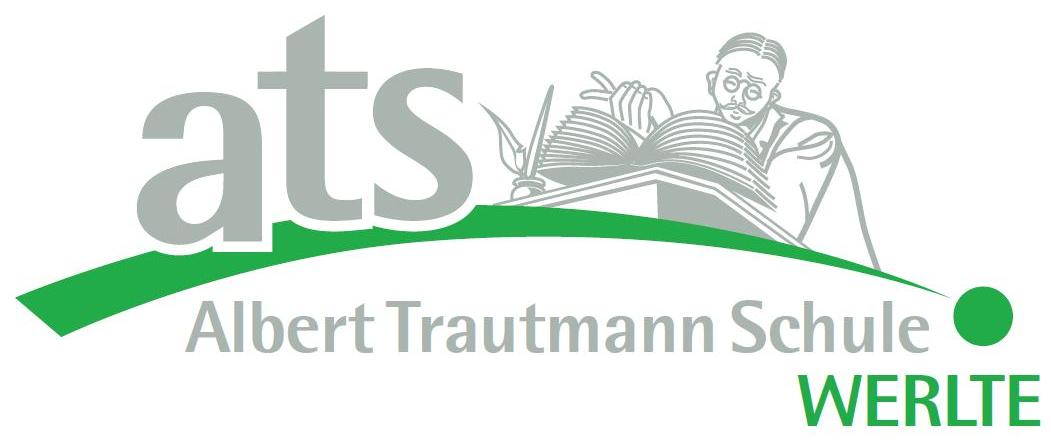 Kolpingstr. 6, 49757 Werlte  Sekretariat: 05951 / 9880410Betriebspraktikum unserer Schule vom _______	bis __________für die Klassen ___Einverständniserklärung des BetriebsinhabersIch bin/Wir sind bereit, in der Zeit vom  ________________  den Schüler/die Schülerin                               _______________________________________				(Name des Schülers/ der Schülerin)bei mir/bei uns als Praktikanten/Praktikantin aufzunehmen und ihn/sie 7 – 8 Stunden zu beschäftigen.(Im Sinne des Erlasses des Nds. M.K. vom 07.02.2006 über die Richtlinien zur Durchführung von Betriebspraktika für Schüler an allgemeinbildenden Schulen.)Der/Die Praktikumsbeauftragte(n) des Betriebes ist (sind):______________________________________________________________Als Arbeitszeit ist vorgesehen:    ___________   bis  __________  Uhr.(Mittagspause von  _______  bis _______  Uhr)Der Informationsbrief wurde im Betrieb abgegeben: Ja  	 	Nein ..........................den .................           ________________________________                                                                                                                                      (Ort)             (Datum)                         (Firmenstempel / Unterschrift)                                                                                                                                                         